                                                                                          ПРОЕКТ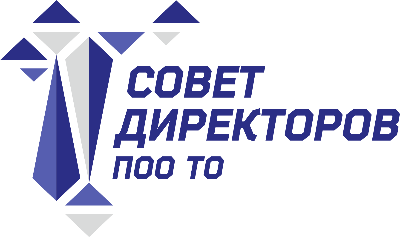                                        Заседание Совета директоров ПОО ТОДата и время: 27 августа 2020 года, 10.30 ч. до 11.15 ч.Место проведения: 2 км. автодороги «Тюмень-Луговое» строение 1 (Садовый центр «Астра»). РЕШЕНИЕзаседания Совета директоровпрофессиональных образовательных организаций Тюменской областиПереченьСрокиДиректорам профессиональных образовательных организаций Тюменской областиДиректорам профессиональных образовательных организаций Тюменской областиПринять к сведению и использовать в дальнейшей работе информацию о индивидуальных образовательных траекториях. Постоянно Выработать единые подходы к реализации Индивидуальных образовательных траекторийдо 1 сентября 2020г.Продолжить работу к подготовке издания к 80-летию профессионально-технического образования.до 1 декабря 2020г.Еженедельно в средствах массовой информации или официальных аккаунтах ПОО в социальных сетях транслировать новости о значимых направлениях деятельности ПОО и взаимодействии с бизнесом по вопросам подготовки квалифицированных кадровПостоянно 